ΑΝΑΚΟΙΝΩΣΗ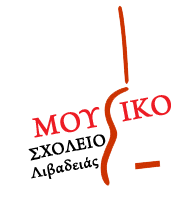 Κατατακτήριες εξετάσεις στο Μουσικό Σχολείο ΛιβαδειάςΤο Μουσικό Σχολείο Λιβαδειάς σύμφωνα με την ισχύουσα νομοθεσία  προκηρύσσει κατατακτήριες εξετάσεις για το σχολικό έτος 2021-2022 για την πλήρωση έξι (6) κενών θέσεων στη Β΄Γυμνασίου , τριών (3) κενών θέσεων στην Γ ΄Γυμνασίου  και δύο (2) στην Α΄Λυκείου.Οι αιτήσεις θα κατατίθενται στο Μουσικό Σχολείο  Λιβαδειάς ηλεκτρονικά στη διεύθυνση : mail@gym-mous-livad.voi.sch.gr  μέχρι και τις 20/09/2021.Περισσότερες πληροφορίες στο τηλέφωνο 22610-44117Τα μαθήματα που εξετάζονται στο πλαίσιο των κατατακτηρίων εξετάσεων είναι τα εξής:Τα εξεταζόμενα μαθήματα για την Β΄ τάξη Γυμνασίου είναι:Γραπτά μαθήματα:1.Ευρωπαϊκή Μουσική-Θεωρία και πράξη2. Ελληνική Παραδοσιακή Μουσική-Θεωρία και πράξηΔι΄ ακροάσεως:Υποχρεωτικά Ατομικά Μουσικά Όργανα:Πιάνο Ταμπουράς.Τα εξεταζόμενα μαθήματα για την Γ΄ τάξη Γυμνασίου είναι:Γραπτά μαθήματα:1.Ευρωπαϊκή Μουσική-Θεωρία και πράξη2. Ελληνική Παραδοσιακή Μουσική-Θεωρία και πράξη 3. Ιστορία ΜουσικήςΔι΄ ακροάσεως:Υποχρεωτικά Ατομικά Μουσικά Όργανα:Πιάνο Ταμπουράς.ατομικό όργανο επιλογής (ευρωπαϊκό ή παραδοσιακό)Τα εξεταζόμενα μαθήματα για την Α τάξη Λυκείου είναι:Γραπτά μαθήματα:1.Εισαγωγή στην Αρμονία2. Θεωρία Παραδοσιακής Μουσικής 3. Ιστορία ΜουσικήςΔι΄ ακροάσεως:Οργανοχρησία Πιάνο ατομικό όργανο επιλογής (ευρωπαϊκό ή παραδοσιακό)Έκ της Διευθύνσεως